Пояснительная запискаРабочая программа по литературе для 5 класса составлена на основе Фундаментального ядра содержания общего образования и Требований к результатам основного общего образования, представленных в Федеральном государственном образовательном стандарте общего образования второго поколения, а также в соответствии с рекомендациями Примерной программы (Примерные программы по учебным предметам. Литература 5 – 9 классы М.: «Просвещение», 2011 год); с авторской программой В.Я. Коровиной. - Москва «Просвещение», 2011   и учебника  для учащихся 5 класса  общеобразовательных учреждений с приложением на электронном носителе в 2-х частях / Авт.-сост. В.Я. Коровина, В.П. Журавлёв, В.И. Коровин, М: Просвещение, 2012. Программа детализирует и раскрывает содержание стандарта, определяет общую стратегию обучения, воспитания и развития учащихся средствами учебного предмета в соответствии с целями изучения литературы, которые определены стандартом.Главными целями изучения предмета «Литература» являются: • формирование духовно развитой личности, обладающей гуманистическим мировоззрением, национальным самосознанием и общероссийским гражданским сознанием, чувством патриотизма;• развитие интеллектуальных и творческих способностей учащихся, необходимых для успешной социализации и самореализации личности;• постижение учащимися вершинных произведений отечественной и мировой литературы, их чтение и анализ, основанный на понимании образной природы искусства слова, опирающийся на принципы единства художественной формы и содержания, связи искусства с жизнью, историзма;• поэтапное, последовательное формирование умений читать, комментировать, анализировать и интерпретировать художественный текст;• овладение возможными алгоритмами постижения смыслов, заложенных в художественном тексте (или любом другом речевом высказывании), и создание собственного текста, представление своих оценок и суждений по поводу прочитанного;• овладение важнейшими общеучебными умениями и универсальными учебными действиями (формулировать цели деятельности, планировать ее, осуществлять библиографический поиск, находить и обрабатывать необходимую информацию из различных источников, включая Интернет и др.);• использование опыта общения с произведениями художественной литературы в повседневной жизни и учебной деятельности, речевом самосовершенствовании.Общая характеристика учебного предметаКак часть образовательной области «Филология» учебный предмет «Литература» тесно связан с предметом «Русский язык». Русская литература является одним из основных источников обогащения речи учащихся, формирования их речевой культуры и коммуникативных навыков. Изучение языка художественных произведений способствует пониманию учащимися эстетической функции слова, овладению ими стилистически окрашенной русской речью.Специфика учебного предмета «Литература» определяется тем, что он представляет собой единство словесного искусства и основ науки (литературоведения), которая изучает это искусство.Литература как искусство словесного образа — особый способ познания жизни, художественная модель мира, обладающая такими важными отличиями от собственно научной картины бытия, как высокая степень эмоционального воздействия, метафоричность, многозначность, ассоциативность, незавершенность, предполагающие активное сотворчество воспринимающего. Литература как один из ведущих гуманитарных учебных предметов в российской школе содействует формированию разносторонне развитой, гармоничной личности, воспитанию гражданина, патриота. Приобщение к гуманистическим ценностям культуры и развитие творческих способностей — необходимое условие становления человека, эмоционально богатого и интеллектуально развитого, способного конструктивно и вместе с тем критически относиться к себе и к окружающему миру.Общение школьника с произведениями искусства слова на уроках литературы необходимо не просто как факт знакомства с подлинными художественными ценностями, но и как необходимый опыт коммуникации, диалог с писателями (русскими и зарубежными, нашими современниками, представителями совсем другой эпохи). Это приобщение к общечеловеческим ценностям бытия, а также к духовному опыту русского народа, нашедшему отражение в фольклоре и русской классической литературе как художественном явлении, вписанном в историю мировой культуры и обладающем несомненной национальной самобытностью. Знакомство с произведениями словесного искусства народа нашей страны расширяет представления учащихся о богатстве и многообразии художественной культуры, духовного и нравственного потенциала многонациональной России.Художественная картина жизни, нарисованная в литературном произведении при помощи слов, языковых знаков, осваивается нами не только в чувственном восприятии (эмоционально), но и в интеллектуальном понимании (рационально). Литературу не случайно сопоставляют с философией, историей, психологией, называют «художественным исследованием», «человековедением», «учебником жизни». Цель изучения литературы в школе – приобщение учащихся к искусству слова, богатству русской классической и зарубежной литературы. Основа литературного образования – чтение и изучение художественных произведений, знакомство с биографическими сведениями о мастерах слова и историко-культурными фактами, необходимыми для понимания включенных в программу произведений.Главная идея программы по литературе – изучение литературы от мифов к фольклору, от фольклора к древнерусской литературе, от неё к русской литературе XVIII, XIX, XX веков. В программе соблюдена системная направленность: в 5-6 классах это освоение различных жанров фольклора, сказок, стихотворных и прозаических произведение писателей, знакомство с отдельными сведениями по истории создания произведений, отдельных фактов биографии писателя (вертикаль). Существует система ознакомления с литературой разных веков в каждом из классов (горизонталь).Ведущая проблема изучения литературы в 5 классе – внимание к книге.Одним из признаков правильного понимания текста является выразительность чтения учащимися.   Именно формированию навыков выразительного чтения способствует изучение литературы в 5-6 классах. В программу включен перечень необходимых видов работ по развитию речи: словарная работа, различные виды пересказа, устные и письменные сочинения, отзывы, доклады, диалоги, творческие работы, а также произведения для заучивания наизусть, списки произведений для самостоятельно чтения.Курс литературы в 5-8 классах строится на основе сочетания концентрического, историко-хронологического и проблемно-тематического принципов, а в 9 классе предлагается изучение линейного курса на историко-литературной основе (древнерусская литература – литература XVIII в. – литература первой половины XIX в.).Результаты изучения предмета   «Литература»Личностными результатами выпускников основной школы, формируемыми при изучении предмета «Литература», являются:воспитание российской гражданской идентичности: патриотизма, чувства гордости за свою Родину, прошлое и настоящее многонационального народа России; усвоение гуманистических, демократических и традиционных ценностей многонационального российского общества; воспитание чувства ответственности и долга перед Родиной;формирование ответственного отношения к учению, готовности и способности обучающихся к саморазвитию и самообразованию;формирование осознанного, уважительного и доброжелательного отношения к другому человеку, его мнению, мировоззрению, культуре, языку, вере, гражданской позиции, к истории, религии, языкам, ценностям народов России и народов мира;формирование коммуникативной компетентности со сверстниками, старшими и младшими в процессе образовательной, общественно полезной, учебно-исследовательской, творческой и других видов деятельности; использование для решения познавательных и коммуникативных задач различных источников информации (словари, энциклопедии, интернет-ресурсы и др.).Метапредметные результаты изучения предмета «Литература» в основной школе:умение понимать проблему, выдвигать гипотезу, структурировать материал, подбирать аргументы для подтверждения собственной позиции, выделять причинно-следственные связи в устных и письменных высказываниях, формулировать выводы; владение основами самоконтроля, самооценки, принятия решений и осуществления осознанного выбора в учебной и познавательной деятельности;смысловое чтение;умение организовывать учебное сотрудничество и совместную деятельность с учителем и сверстниками; работать индивидуально и в группе; находить общее решение и разрешать конфликты на основе согласования позиций и учёта интересов; формулировать, аргументировать и отстаивать своё мнение;умение осознанно использовать речевые средства в соответствии с задачей коммуникации, для выражения своих чувств, мыслей и потребностей; планирования и регуляции своей деятельности; владение устной и письменной речью; монологической контекстной речью;умение работать с разными источниками информации, находить ее, анализировать, использовать в самостоятельной деятельности. Предметные результаты выпускников основной школы состоят в следующем:1) в познавательной сфере:• понимание ключевых проблем изученных произведений русского фольклора и фольклора других народов, древнерусской литературы, литературы XVIII в., русских писателей XIX—XX вв., литературы народов России и зарубежной литературы; • понимание связи литературных произведений с эпохой их написания, выявление заложенных в них вневременных, непреходящих нравственных ценностей и их современного звучания;• умение анализировать литературное произведение: определять его принадлежность к одному из литературных родов и жанров; понимать и формулировать тему, идею, нравственный пафос литературного произведения, характеризовать его героев, сопоставлять героев одного или нескольких произведений; • определение в произведении элементов сюжета, композиции, изобразительно-выразительных средств языка, понимание их роли в раскрытии идейно художественного содержания произведения (элементы филологического анализа);• владение элементарной литературоведческой терминологией при анализе литературного произведения;2) в ценностно-ориентационной сфере:• приобщение к духовно-нравственным ценностям русской литературы и культуры, сопоставление их с духовно-нравственными ценностями других народов;• формулирование собственного отношения к произведениям русской литературы, их оценка; • собственная интерпретация (в отдельных случаях) изученных литературных произведений;• понимание авторской позиции и свое отношение к ней;3) в коммуникативной сфере:• восприятие на слух литературных произведений разных жанров, осмысленное чтение и адекватное восприятие; • умение пересказывать прозаические произведения или их отрывки с использованием образных средств русского языка и цитат из текста; отвечать на вопросы по прослушанному или прочитанному тексту; создавать устные монологические высказывания разного типа; уметь вести диалог;• написание изложений и сочинений на темы, связанные с тематикой, проблематикой изученных произведений, классные и домашние творческие работы, рефераты на литературные и общекультурные темы;4) в эстетической сфере:• понимание образной природы литературы как явления словесного искусства; эстетическое восприятие произведений литературы; формирование эстетического вкуса;• понимание русского слова в его эстетической функции, роли изобразительно-выразительных языковых средств в создании художественных образов литературных произведений.Место курса «Литература» в базисном учебном планеФедеральный базисный учебный образовательный план для   образовательных учреждений Российской Федерации предусматривает обязательное изучение литературы  на этапе основного общего образования в объёме: в 5 классе — 102 ч, в 6 классе — 102 ч, в 7 классе — 68 ч., в 8 классе – 68 часов, в 9 классе – 102 часов.Формы организации образовательного процесса:осознанное, творческое чтение художественных произведений разных жанров;выразительное чтение художественного текста;различные виды пересказа (подробный, краткий, выборочный, с элементами комментария, с творческим заданием);ответы на вопросы, раскрывающие знание и понимание текста произведения;заучивание наизусть стихотворных и прозаических текстов;анализ и интерпретация произведения;составление планов и написание отзывов о произведениях;написание сочинений по литературным произведениям и на основе жизненных впечатлений;целенаправленный поиск информации на основе знания ее источников и умения работать с ними.Название учебно – методического комплекта:                                                                           	Коровина В.Я., Журавлев В.П., Коровин В.И. Литература 5 класса: учебник-хрестоматия: в 2-х частях. М.: Просвещение, 2012.Литература. Поурочное разработки под редакцией  В.Я. Коровиной 5 кл. – М: Дрофа,   2011гСОДЕРЖАНИЕ ТЕМ УЧЕБНОГО КУРСАВВЕДЕНИЕПисатели о роли книги в жизни человека. Книга как духовное завещание одного поколения другому. Структурные элементы книги (обложка., титул, форзац, сноски, оглавление); создатели книги (автор, художник, редактор, корректор, наборщик). Учебник литературы и работа с ним.УСТНОЕ НАРОДНОЕ ТВОРЧЕСТВОФольклор – коллективное устное народное творчество. Преображение действительности в духе народных идеалов. Вариативная природа фольклора. Исполнители фольклорных произведений. Коллективное и индивидуальное в фольклоре. Малые жанры фольклора. Детский фольклор (колыбельные песни, пестушки, приговорки, скороговорки, загадки)Теория литературы. Фольклор. Устное народное творчество (развитие представлений).РУССКИЕ НАРОДНЫЕ СКАЗКИСказки как вид народной прозы. Сказки о животных, волшебные, бытовые. Нравоучительный и философский характер сказок.«Царевна-лягушка». Народная мораль в характере и поступках героев. Образ невесты-волшебницы… Иван-царевич – победитель житейских невзгод. Животные-помощники. Особая роль чудесных противников – Бабы-яги, Кощея Бессмертного. Поэтика волшебной сказки. Связь сказочных формул с древними мифами. Фантастика в волшебной сказке.«Иван - крестьянский сын и чудо-юдо». Волшебная богатырская сказка героического содержания. Тема мирного труда и защиты родной земли. Иван – крестьянский сын как выразитель основной мысли сказки. Нравственное превосходство главного героя.герои сказки в оценке автора-народа. Особенности жанра. «Журавль и цапля», «Солдатская шинель» - народное представление о справедливости, добре и зле в сказках о животных и бытовых сказках.Теория литературы. Сказка. Виды сказок (закрепление представлений). Постоянные эпитеты. Гипербола (начальное представление). Сказочные формулы. Вариативность народных сказок  (начальное представление). Сравнение.ИЗ ДРЕВНЕРУССКОЙ ЛИТЕРАТУРЫНачало письменности у восточных славян и возникновение древнерусской литературы. Культурные и литературные связи Руси с Византией. Древнехристианская книжность на Руси.«Повесть временных лет» как литературный памятник. «Подвиг отрока-киевлянина и хитрость воеводы Претича». Отзвуки фольклора в летописи. Герои старинных «Повестей…» и их подвиги во имя мира на родной земле.Теория литературы. Летопись (начальное представление).  ИЗ ЛИТЕРАТУРЫ XVIII ВЕКАМихаил Васильевич Ломоносов. Краткий рассказ о жизни писателя. Ломоносов – ученый, поэт, художник, гражданин.«Случились вместе два астронома в пиру…» - научные истины в поэтической форме. Юмор стихотворения.Теория литературы. Роды литературы: эпос, лирика, драма. Жанры литературы (начальное представление).ИЗ ЛИТЕРАТУРЫ XIX ВЕКАРусские басни.Жанр басни. Истоки басенного жанра (Эзоп, Лафонтен, русские баснописцы XVIII века).Иван Андреевич Крылов. Краткий рассказ о баснописце. «Ворона и Лисица», «Волк и Ягненок», «Свинья под дубом». Осмеяние пороков – грубой силы, жадности, неблагодарности, хитрости. «Волк на псарне» - отражение исторических событий в басне; патриотическая позиция автора.Рассказ и мораль в басне. Аллегория. Выразительное чтение басен (инсценирование).Теория литературы. Басня (развитие представления), аллегория (начальное представление), понятие об эзоповом языке.Василий Андреевич Жуковский. Краткий рассказ о поэте.«Спящая царевна». Сходные и различные черты сказки Жуковского и народной сказки. Герои литературной сказки, особенности сюжета.«Кубок». Благородство и жестокость. Герои баллады.Теория литературы. Баллада (начальное представление).Александр Сергеевич Пушкин. Краткий рассказ о жизни поэта (детство, годы учения).Стихотворение «Няне» - поэтизация образа няни; мотивы одиночества и грусти, скрашиваемые любовью няни, её сказками и песнями.«У лукоморья дуб зеленый…». Пролог к поэме «Руслан и Людмила» - собирательная картина сюжетов, образов и событий народных сказок, мотивы и сюжеты пушкинского произведения.«Сказка о мертвой царевне и семи богатырях» - её истоки (сопоставление с русским народными сказками, сказкой Жуковского «Спящая царевна», со сказками братьев Гримм; «бродячие сюжеты»). Противостояние добрых и злых сил в сказке. Царица и царевна, мачеха и падчерица. Помощники царевны. Елисей и богатыри. Соколко. Сходство и различие литературной пушкинской сказки и сказки народной. Народная мораль, нравственность – красота внешняя и внутренняя, победа добра над злом, гармоничность положительных героев. Поэтичность, музыкальность пушкинской сказки.Теория литературы. Лирическое послание (начальные представления). Пролог (начальные представления).РУССКАЯ ЛИТЕРАТУРНАЯ СКАЗКА ХIХ ВЕКААнтоний Погорельский. «Черная курица, или Подземные жители». Сказочно-условное, фантастическое и достоверно-реальное в литературной сказке. Нравоучительное содержание и причудливый сюжет произведения.Петр Павлович Ершов. «Конек-Горбунок». (Для внеклассного чтения). Соединение сказочно-фантастических ситуаций, художественного вымысла с реалистической правдивостью, с верным изображением картин народного быта, народный юмор, красочность и яркость языка.Всеволод Михайлович Гаршин. «AttaleaPrinceps».Героическое и обыденное в сказке. Трагический финал и жизнеутверждающий пафос произведения.Теория литературы. Литературная сказка (начальные представления). Стихотворная и прозаическая речь. Ритм, рифма, способы рифмовки. «Бродячие сюжеты» сказок разных народов.Михаил Юрьевич Лермонтов. Краткий рассказ о поэте. «Бородино» - отклик на 25-летнюю годовщину Бородинского сражения (1837). Историческая основа стихотворения. Воспроизведение исторического события устами рядового участника сражения. Мастерство Лермонтова в создании батальных сцен. Сочетание разговорных интонаций с патриотическим пафосом стихотворения.Теория литературы. Сравнение, гипербола, эпитет (развитие представлений), метафора, звукопись, аллитерация (начальное представление).Николай Васильевич Гоголь. Краткий рассказ о писателе. «Заколдованное место» - повесть из книги «Вечера на хуторе близ Диканьки». Поэтизация народной жизни, народных преданий, сочетание светлого и мрачного, комического и лирического, реального и фантастического.«Ночь перед Рождеством». (Для внеклассного чтения). Поэтические картины народной жизни (праздники, обряды, гулянья). Герои повести. Фольклорные мотивы в создании образов героев. Изображение конфликта темных и светлых сил. Теория литературы. Фантастика (развитие представлений). Юмор (развитие представлений).Николай Алексеевич Некрасов. Краткий рассказ о поэте.«На Волге». Картины природы. Раздумья поэта о судьбе народа. Вера в потенциальные силы народ, лучшую его судьбу. (Для внеклассного чтения).«Есть женщины в русских селеньях…». Поэтический образ русской женщины.Стихотворение «Крестьянские дети». Картины вольной жизни крестьянских детей, их забавы, приобщение к труду взрослых. Мир детства – короткая пора в жизни крестьянина. Речевая характеристика персонажей.Теория литературы. Эпитет (развитие представлений).Иван Сергеевич Тургенев. Краткий рассказ о писателе (детство и начало литературной деятельности).«Муму» - повествование о жизни в эпоху крепостного права. Духовные и нравственные качества Герасима: сила, достоинство, сострадание к окружающим, великодушие, трудолюбие. Немота главного героя – символ немого протеста крепостных.Теория литературы. Портрет, пейзаж (начальное представление). Литературный герой (начальное представление).Афанасий Афанасьевич Фет. Краткий рассказ о поэте. Стихотворение «Весенний дождь» - радостная, яркая, полная движения картина весенней природы. Краски, звуки, запахи как воплощение красоты жизни.Лев Николаевич Толстой. Краткий рассказ о писателе.«Кавказский пленник». Бессмысленность и жестокость национальной вражды. Жилин и Костылин – два разных характера, две разные судьбы. Жилин и Дина. Душевная близость людей из враждующих лагерей. Утверждение гуманистических идеалов.Теория литературы. Сравнение (развитие представлений). Сюжет (начальное представление).Антон Павлович Чехов. Краткий рассказ о писателе.«Хирургия» - осмеяние глупости и невежества героев рассказа. Юмор ситуации. Речь персонажей как средство их характеристики.Теория литературы. Юмор (развитие представлений).речевая характеристика персонажей (начальные представления) . речь героев как средство создания комической ситуации.ПОЭТЫ XIX ВЕКА О РОДИНЕ И РОДНОЙ ПРИРОДЕФ.И. Тютчев «Зима недаром злится», «Как весел грохот летних бурь», «Есть в осени первоначальной»; А.Н. Плещеев «Весна», И.С. Никитин «Утро», «Зимняя ночь в деревне»; А.Н. Майков «Ласточки»; И.З. Суриков «Зима». Выразительное чтение наизусть стихотворений (по выбору учителя и учащихся).Теория литературы. Стихотворный ритм как средство передачи эмоционального состояния, настроения.ИЗ ЛИТЕРАТУРЫ XX ВЕКАИван Алексеевич Бунин. Краткий рассказ о писателе.«Косцы». Восприятие прекрасного. Эстетическое и этическое в рассказе. Кровное родство героев с бескрайними просторами русской земли, душевным складом песен и сказок. Рассказ «Косцы» как поэтическое воспоминание о Родине.Рассказ «Подснежник». (Для внеклассного чтения.) Тема исторического прошлого России. Праздники и будни в жизни главного героя.Владимир Галактионович Короленко. Краткий рассказ о писателе.«В дурном обществе». Жизнь детей из благополучной и обездоленной семей. Их общение. Доброта и сострадание героев повести. Образ серого сонного города. Равнодушие окружающих людей к беднякам. Вася, Валек, Маруся, Тыбурций. Отец и сын. Размышления героев. Взаимопонимание – основа отношений в семье.Теория литературы. Портрет (развитие представлений). Композиция литературного произведения (начальное представление).  Сергей Александрович Есенин. Рассказ о поэте. Стихотворение «Я покинул родимый дом…», «Низкий дом с голубыми ставнями…» - поэтическое изображение родной природы. Образы малой родины, родных людей как изначальный исток образа Родины, России. Своеобразие языка есенинской лирики.РУССКАЯ ЛИТЕРАТУРНАЯ СКАЗКА ХХ ВЕКА (обзор)Павел Петрович Бажов. Краткий рассказ о писателе.«Медной горы Хозяйка». Реальность и фантастика. Честность, добросовестность, трудолюбие и талант главного героя. Стремление к совершенному мастерству. Тайны мастерства. Своеобразие языка, интонации сказа.Теория литературы. Сказ как жанр литературы (начальное представление).   Сказ и сказка (общее и различное).Константин Георгиевич Паустовский. Краткий рассказ о писателе.«Теплый хлеб», «Заячьи лапы». Доброта и сострадание, реальное и фантастическое в сказках Паустовского.Самуил Яковлевич Маршак. Краткий рассказ о писателе.«Двенадцать месяцев» - пьеса-сказка. Положительные и отрицательные герои. Победа добра над злом – традиция русских народных сказок. Художественные особенности пьесы-сказки.Теория литературы. Драма как род литературы (начальное представление).   Пьеса-сказка.Андрей Платонович Платонов. Краткий рассказ о писателе.«Никита». Быль и фантастика. Главный герой рассказа, единство героя с природой, одухотворение природы в его воображении – жизнь как борьба добра и зла, смена радости и грусти, страдания и счастья. Оптимистическое восприятие окружающего мира.Теория литературы. Фантастика в литературном произведении (развитие представлений).Виктор Петрович Астафьев. Краткий рассказ о писателе.«Васюткино озеро». Бесстрашие, терпение, любовь к природе и ее понимание, находчивость в экстремальных обстоятельствах. Поведение героя в лесу.основные черты характера героя. «Открытие» Васюткой нового озера. Становление характера юного героя через испытания, преодоление сложных жизненных ситуаций.Теория литературы. Автобиографичность литературного произведения (начальное представление).  «Ради жизни на Земле…»Стихотворные произведения о войне. Патриотические подвиги в годы Великой Отечественной войны. К.М.Симонов «Майор привез мальчишку на лафете»; А.Т.Твардовский «Рассказ танкиста». Война и дети – трагическая и героическая тема произведений о Великой Отечественной войне.ПРОИЗВЕДЕНИЯ О РОДИНЕ И РОДНОЙ ПРИРОДЕИ.Бунин «Помню долгий зимний вечер…»; А.Прокофьев «Аленушка»; Д.Кедрин «Аленушка»; Н.Рубцов «Родная деревня»; Дон Аминадо «Города и годы». Конкретные пейзажные зарисовки и обобщенный образ России. Сближение образов волшебных сказок и русской природы в лирических стихотворениях.ПИСАТЕЛИ УЛЫБАЮТСЯСаша Черный.«Кавказский пленник», «Игорь-Робинзон». Образы и сюжеты литературной классики как темы произведений для детей.Теория литературы. Юмор (развитие понятия).ИЗ ЗАРУБЕЖНОЙ ЛИТЕРАТУРЫРоберт Льюис Стивенсон. Краткий рассказ о писателе.«Вересковый мед». Подвиг героя во имя сохранения традиций предков.Теория литературы. Баллада (развитие представлений).Даниэль Дефо. Краткий рассказ о писателе.«Робинзон Крузо». Жизнь и необычайные приключения Робинзона Крузо, характер героя. Гимн неисчерпаемым возможностям человека.Ханс Кристиан Андерсен. Краткий рассказ о писателе.«Снежная королева». Символический смысл фантастических образов и художественных деталей в сказке. Кай и Герда. Мужественное сердце Герды. Поиски Кая. Помощники Герды (цветы, ворон, олень, Маленькая разбойница и др.).снежная королева и Герда – противопоставление красоты внутренней и внешней. Победа добра, любви и дружбы.Теория литературы. Художественная деталь (начальные представления).Жорж Санд «О чем говорят цветы». Спор героев о прекрасном. Речевая характеристика персонажей.Теория литературы. Аллегория (иносказание) в повествовательной литературе.Марк Твен. Краткий рассказ о писателе.«Приключения Тома Сойера». Том и Гек. Дружба мальчиков. Игры, забавы, находчивость, предприимчивость. Черты характера Тома, раскрывающиеся в отношениях с друзьями. Том и Беки, их дружба. Внутренний мир героев М. Твена. Причудливое сочетание реальных жизненных проблем и игровых приключенческих ситуаций.Изобретательность в играх – умение сделать окружающий мир интересным.Джек Лондон. Краткий рассказ о писателе.«Сказание о Кише» - сказание о взрослении подростка, вынужденного добывать пищу, заботиться о старших. Уважение взрослых. Характер мальчика – смелость, мужество, изобретательность, смекалка, чувство собственного достоинства – опора в трудных жизненных обстоятельствах. Мастерство писателя в поэтическом изображении жизни северного народа.Список литературы для самостоятельного чтения.Античные мифы. Вначале был хаос. Зевс на Олимпе.Из древнерусской литературыА. Никитин. Из «Хождений за три моря».Из русской литературы 18 векаА.Д.Кантемир. Верблюд и лисица.                                                                                                                 М.В. Ломоносов. «Лишь только дневный шум умолк…»                                                                                                 Басни В. Тридиаковского, А. Сумарокова, В. Майкова, И. Хемницера (на выбор)Из русской литературы 19 векаИ.А. Крылов (3 - 4 басни на выбор)                                                                                                       К.Ф. Рылеев. Иван Сусанин.                                                                                                                         А.А. Дельвиг. Русская песня.Е. А. Баратынский. Водопад. «Чудный град порой сольется...».А. С. Пушкин. Зимняя дорога. Кавказ.М. Ю. Лермонтов. Ветка Палестины. Пленный рыцарь. Утес. Ашик-Кериб (сказка).А. В. Кольцов. Осень. Урожай.Н. В. Гоголь. Страшная месть.Н. А. Некрасов. Накануне светлого праздника.Д. В. Григорович. Гуттаперчевый мальчик.И. С. Тургенев. Стихотворения в прозе, рассказы.В. М. Гаршин. Сказка о жабе и розе.А. А. Фет. «Облаком волнистым...». «Печальная береза...» и др.И. С. Никитин. Утро. Пахарь.Я. П. Полонский. Утро.А. Н. Майков. Весна. «Осенние листья по ветру кружат.......Ф. И. Тютчев. Утро в горах.Н. С. Лесков. Привидение в Инженерном замке. Из кадетских воспоминаний.Л. Н. Толстой. Севастопольские рассказы (на выбор).А. Н. Островский. Снегурочка.А. П. Чехов. 3—4 рассказа на выбор.Из русской литературы XX векаМ. Горький. Дети Пармы. Из «Сказок об Италии».А. И. Куприн. Чудесный доктор.И. А. Бунин. «Шире, грудь, распахнись...». Деревенский нищий. Затишье. «Высоко полный месяц стоит...». «Помню — долгий зимний вечер...».А. А. Блок. «Встану я в утро туманное...». «На весеннем пути в теремок...».С. А. Есенин. Песнь о собаке.Дон Аминадо. Колыбельная.И. С. Соколов-Микитов. Зима.П. П. Бажов. Каменный цветок.М. М. Пришвин. Моя родина.С. Я. Маршак. Двенадцать месяцев.А. Т. Твардовский. Лес осенью.Е. И. Носов. Варька.В. П. Астафьев. Зачем я убил коростеля? Белогрудка.Из зарубежной литературы    Басни Эзопа, Лафонтена, Лессинга   (на выбор).                                                                                                      Д. Дефо. Жизнь и удивительные приключения морехода Робинзона Крузо.М. Твен. Приключения Тома Сойера.№урокаТема урокаКол-во часовТип урокаДата проведенияДата проведенияДомашнее заданиепланфактВведениеВведениеВведениеВведениеВведениеВведениеВведение1Учебник литературы и работа с ним. Книга в жизни человека1Урок «открытия» нового знания03.09Устное народное творчествоУстное народное творчествоУстное народное творчествоУстное народное творчествоУстное народное творчествоУстное народное творчествоУстное народное творчество2Русский фольклор. Малые жанры фольклора.1Урок общеметодической направленности07.093Детский фольклор1Урок общеметодической направленности08.094Русские народные сказки. Сказки как вид народной прозы. Виды сказок1Урок общеметодической направленности10.095Волшебная сказка «Царевна-лягушка».  Народная мораль в характере и поступках героев1Урок общеметодической направленности14.096Волшебная сказка «Царевна-лягушка». Художественный мир сказок1Урок общеметодической направленности15.097Знакомство с волшебной и героической сказкой «Иван крестьянский сын и чудо-юдо». Жанр сказки1Урок «открытия» нового знания17.098Особенности сюжета сказки. Нравственное превосходство главного героя.1Урок общеметодической направленности21.099Сказки о животных. «Журавль и цапля». Бытовая сказка «Солдатская шинель». Народное представление о справедливости, добре, зле1Урок общеметодической направленности22.0910Р.р. Сочинение «Мой любимый герой русской народной сказки»1Урок развивающего контроля24.09Из древнерусской литературыИз древнерусской литературыИз древнерусской литературыИз древнерусской литературыИз древнерусской литературыИз древнерусской литературыИз древнерусской литературы11Общее представление о древнерусской литературе1Урок «открытия» нового знания28.0912Русское летописание. «Подвиг отрока-киевлянина и хитрость воеводы Претича»1Урок общеметодической направленности29.0913Р.р. Сочинение по картине А.Иванова «Подвиг молодого киевлянина»1Урок развивающего контроля01.10Из русской литературы 18 векаИз русской литературы 18 векаИз русской литературы 18 векаИз русской литературы 18 векаИз русской литературы 18 векаИз русской литературы 18 векаИз русской литературы 18 века14М.В.Ломоносов. Юмористическое нравоучение. Стихотворение «Случились вместе два астронома в пиру…»1Урок общеметодической направленности05.1015Роды и жанры литературы1Урок «открытия» нового знания06.10Из русской литературы 19 векаИз русской литературы 19 векаИз русской литературы 19 векаИз русской литературы 19 векаИз русской литературы 19 векаИз русской литературы 19 векаИз русской литературы 19 века16Русские басни. Жанр басни. Истоки басенного жанра (Эзоп, Лафонтен, русские баснописцы 18 в.)1Урок «открытия» нового знания08.1017И.А.Крылов. Слово о баснописце. Басня «Волк на псарне»1Урок общеметодической направленности12.1018И.А.Крылов. Басни «Ворона и Лисица», «Свинья под дубом»1Урок общеметодической направленности13.1019Вн.чт. Басенный мир Ивана Андреевича Крылова1Урок развивающего контроля15.1020В.А.Жуковский. Краткий рассказ о поэте. Сказка «Спящая царевна»1Урок «открытия» нового знания19.1021Сходные и различные черты сказки Жуковского и народной сказки1Урок общеметодической направленности20.1022Баллада В.А.Жуковского «Кубок»1Урок общеметодической направленности22.1023Контрольная работа 1Урок развивающего контроля26.1024А.С.Пушкин. Слово о поэте. Стихотворение «Няне»1Урок «открытия» нового знания27.1025А.С.Пушкин. «У лукоморья дуб зелёный…». Пролог к поэме «Руслан и Людмила»-собирательная картина сюжетов, образов и событий народных сказок1Урок общеметодической направленности29.1026А..Пушкин. «Сказка о мёртвой царевне и семи богатырях»-её истоки. «Бродячие сюжеты». Народная мораль, нравственность-красота внешняя и внутренняя, победа добра над злом1Урок общеметодической направленности09.1127А.С.Пушкин. «Сказка о мёртвой царевне и семи богатырях». Сходство и различие литературной сказки и сказки народной1Урок общеметодической направленности10.1128Рифма. Способы рифмовки. Ритм. Стихотворная и прозаическая речь1Урок «открытия» нового знания12.1129Вн. чт. Сказки А.С.Пушкина. Поэма «Руслан и Людмила»1Урок развивающего контроля16.11Русская литературная сказкаРусская литературная сказкаРусская литературная сказкаРусская литературная сказкаРусская литературная сказкаРусская литературная сказкаРусская литературная сказка30А.Погорельский. Краткий рассказ о писателе. Сказка «Чёрная курица, или Подземные жители».1Урок общеметодической направленности17.1131А.Погорельский. Сказка «Чёрная курица, или Подземные жители». Мир детства в изображении писателя.1Урок рефлексии19.1132М.Ю.Лермонтов. Краткий рассказ о поэте. «Бородино»-отклик на 25-летнюю годовщину Бородинского сражения (1837)1Урок общеметодической направленности23.1133Мастерство М.Ю.Лермонтова в создании батальных сцен1Урок общеметодической направленности24.1134Н.В.Гоголь. Краткий рассказ о писателе. «Заколдованное место»-повесть из сборника «Вечера на хуторе близ Диканьки»1Урок «открытия» нового знания26.1135Поэтизация народной жизни, народных преданий, сочетание светлого и мрачного, комического и лирического, реального и фантастического в повести Н.В.Гоголя1Урок общеметодической направленности36Н.В.Гоголь. «Вечера на хуторе близ Диканьки»1Урок общеметодической направленности37Контрольная работа1Урок развивающего контроля38Н.А.Некрасов. Краткий рассказ о поэте. Отрывок из поэмы «Мороз, Красный Нос». «Есть женщины в русских селеньях…»-поэтический образ русской женщины 1Урок общеметодической направленности39Н.А.Некрасов. Стихотворение «Крестьянские дети». Мир детства1Урок общеметодической направленности40И.С.Тургенев. Краткий рассказ о писателе. Рассказ «Муму». Реальная основа рассказа1Урок «открытия» нового знания41Духовные и нравственные качества Герасима: сила, достоинство, сострадание к окружающим, великодушие, трудолюбие в рассказе «Муму»1Урок общеметодической направленности42Нравственное преображение Герасима. Немота главного героя-символ немого протеста крепостных1Урок общеметодической направленности43Р.Р. Сочинение «Чему посвящён рассказ «Муму»?»1Урок развивающего контроля44Контрольная работа1Урок развивающего контроля45 А.А.Фет. Краткий рассказ о поэте. Стихотворение «Весенний дождь»-радостная, яркая, полная движения картина весенней природы1Урок общеметодической направленности46Л.Н.Толстой. Краткий рассказ о писателе. Рассказ «Кавказский пленник». Бессмысленность и жестокость национальной вражды1Урок общеметодической направленности47Жилин и Костылин-два разных характера, две разные судьбы. Жилин и Дина1Урок общеметодической направленности48Душевная близость людей из враждующих лагерей. Утверждение гуманистических идеалов в рассказе Л.Н.Толстого1Урок общеметодической направленности49Р.р. Сочинение на одну из тем: «Два побега из плена», «Жилин и Дина», «Жилин и Костылин в плену»1Урок развивающего контроля50Контрольная работа1Урок развивающего контроля51А.П.Чехов. Краткий рассказ о писателе. Рассказ «Хирургия»-осмеяние глупости и невежества героев рассказа1Урок общеметодической направленности52Юмор ситуации. Речь персонажей как средство их характеристики. Рассказы Антоши Чехонте1Урок общеметодической направленностиРусские поэты 19 века о Родине, родной природе и о себеРусские поэты 19 века о Родине, родной природе и о себеРусские поэты 19 века о Родине, родной природе и о себеРусские поэты 19 века о Родине, родной природе и о себеРусские поэты 19 века о Родине, родной природе и о себеРусские поэты 19 века о Родине, родной природе и о себеРусские поэты 19 века о Родине, родной природе и о себе53Ф.И.Тютчев «Зима недаром злится», «Весенние воды», «Есть в осени первоначальной», «Как весел грохот летних бурь»; А.Н.Плещеев «Весна»; И.С.Никитин «Утро»; А.Н.Майков «Ласточки»; И.С.Никитин «Зимняя ночь в деревне»; И.З.Суриков «Зима»1Урок общеметодической направленности54Р.р. Сочинение-миниатюра «Первый снег»1Урок развивающего контроляИз русской литературы 20 векаИз русской литературы 20 векаИз русской литературы 20 векаИз русской литературы 20 векаИз русской литературы 20 векаИз русской литературы 20 векаИз русской литературы 20 века55И.А.Бунин. Краткий рассказ о писателе. Рассказ «Косцы».1Урок общеметодической направленности56Р.р. Сочинение по рассказу «Косцы»1Урок развивающего контроля57В.Г.Короленко. Краткий рассказ о писателе. Повесть «В дурном обществе». Автобиографичность повести. Гуманистический смысл произведения1Урок общеметодической направленности58Мир детей и мир взрослых. Контрасты судеб героев. Особенности портрета и пейзажа в повести В.Г.Короленко1Урок общеметодической направленности59Путь Васи к правде и добру.1Урок общеметодической направленности60Глава «Кукла» - кульминация повести. Простота и выразительность языка повести.1Урок общеметодической направленности61Р.р. Сочинение по повести «В дурном обществе» 1Урок развивающего контроля62Контрольная работа1Урок развивающего контроля63С.А.Есенин. Краткий рассказ о поэте. Тихотворения «Япокинул родимый дом…», «Низкий дом с голубыми ставнями…»-поэтическое изображение родной природы. Образы малой родины1Урок общеметодической направленности64Стихотворение «С добрым утром!»1Урок общеметодической направленности65П.П.Бажов. Краткий рассказ о писателе. Сказ «Медной горы Хозяйка». Реальность и фантастика1Урок общеметодической направленности66Честность, добросовестность, трудолюбие и талант главного героя сказка «Медной горы Хозяйка». Стремление к совершенному мастерству1Урок общеметодической направленности67Вн. чт. «Малахитовая шкатулка». Сказы П.П.Бажова.1Урок развивающего контроля68К.Г.Паустовский. Краткий рассказ о писателе. Сказка «Тёплый хлеб». Тема и проблема произведения. Герои в литературной сказке1Урок общеметодической направленности69Доброта и сострадание, реальное и фантастическое в сказке К.Г.Паустовского «Тёплый хлеб»1Урок общеметодической направленности70К.Г.паустовский. Рассказ «Заячьи лапы». Тема и проблема произведения1Урок общеметодической направленности71С.Я.Маршак. Краткий рассказ о писателе. Пьеса-сказка «Двенадцать месяцев». Особенность драмы как рода литературы1Урок общеметодической направленности72Положительные и отрицательные герои пьесы-сказки «Двенадцать месяцев». 1Урок общеметодической направленности73Победа добра над злом-традиция русских народных сказок1Урок общеметодической направленности74Контрольная работа1Урок развивающего контроля75А.П.Платонов. Краткий рассказ о писателе. Рассказ «Никита». Единство героя с природой1Урок «открытия» нового знания76Быль и фантастика. Особенность мировосприятия главного героя рассказа А.П.Платонова «Никита»1Урок общеметодической направленности77В.П.Астафьев. Краткий рассказ о писателе. Автобиографичность рассказа «Васюткино озеро»1Урок общеметодической направленности78Поведение героя в лесу. Основные черты характера героя рассказа В.П.Астафьева «Васюткино озеро»1Урок общеметодической направленностиПоэты о Великой Отечественной войне (1941-1945 гг.)Поэты о Великой Отечественной войне (1941-1945 гг.)Поэты о Великой Отечественной войне (1941-1945 гг.)Поэты о Великой Отечественной войне (1941-1945 гг.)Поэты о Великой Отечественной войне (1941-1945 гг.)Поэты о Великой Отечественной войне (1941-1945 гг.)Поэты о Великой Отечественной войне (1941-1945 гг.)79Отечественной войны. А.Т.Твардовский «Рассказ танкиста». Война и дети1Урок общеметодической направленности80Подвиг бойцов крепости Брест. К.М.Симонов. «Майор привез мальчишку на лафете…»1Урок общеметодической направленности81Контрольная работа1Урок развивающего контроляПисатели и поэты 20 века о Родине, родной природе и о себеПисатели и поэты 20 века о Родине, родной природе и о себеПисатели и поэты 20 века о Родине, родной природе и о себеПисатели и поэты 20 века о Родине, родной природе и о себеПисатели и поэты 20 века о Родине, родной природе и о себеПисатели и поэты 20 века о Родине, родной природе и о себеПисатели и поэты 20 века о Родине, родной природе и о себе82И.А.Бунин «Помню долгий зимний вечер…»1Урок общеметодической направленности83Картина В.Васнецова «Алёнушка», Д.Б.Кедрин «Алёнушка», А.А.Прокофьев «Алёнушка»1Урок общеметодической направленности84Н.М.Рубцов «Родная деревня», Дон-Аминадо «Города и горы»1Урок общеметодической направленностиПисатели улыбаютсяПисатели улыбаютсяПисатели улыбаютсяПисатели улыбаютсяПисатели улыбаютсяПисатели улыбаютсяПисатели улыбаются85Саша Чёрный. «Кавказский пленник», «Игорь-Робинзон». Образы и сюжеты литературной классики как темы произведений для детей. Юмор1Урок общеметодической направленности86Ю.Ч.Ким. «Рыба-кит». Юмор в стихотворной форме1Урок общеметодической направленности87 Контрольная работа1Урок развивающего контроляИз зарубежной литературыИз зарубежной литературыИз зарубежной литературыИз зарубежной литературыИз зарубежной литературыИз зарубежной литературыИз зарубежной литературы88Р.Л.Стивенсон. Краткий рассказ о писателе. Баллада «Вересковый мёд». Подвиг героя во имя сохранения традиций предков1Урок общеметодической направленности89Д.Дефо. Краткий рассказ о писателе. Роман «Робинзон Крузо». Приключения Робинзона Крузо, характер героя1Урок общеметодической направленности90Гимн неисчерпаемым возможностям человека1Урок общеметодической направленности91Х.К.Андерсен. Краткий рассказ о писателе. Сказка «Снежная королева». Композиция сказки. Соотношение реального и фантастического1Урок общеметодической направленности92Характеристика героев сказки «Снежная королева». Противопоставление красоты внешней и внутренней-Герда и Снежная королева1Урок общеметодической направленности93Идея сказки. Победа добра, любви и дружбы над злом в сказке «Снежная королева». Викторина1Урок общеметодической направленности94Р.р. Сочинение по сказке «Снежная королева»1Урок развивающего контроля95Вн. чт. Писатели-сказочники и их герои1Урок развивающего контроля96М.Твен. Краткий рассказ о писателе. Роман «Приключения Тома Сойера»1Урок общеметодической направленности97Том и Гек. Дружба мальчиков. Внутренний мир героев М.Твена1Урок общеметодической направленности98Дж. Лондон. Краткий рассказ о писателе. «Сказание о Кише»-повествование о взрослении подростка. Характер мальчика –смелость, мужество1Урок общеметодической направленности99Контрольная работа1Урок развивающего контроляПовторениеПовторениеПовторениеПовторениеПовторениеПовторениеПовторение100Обобщение изученного материала за курс 5 класса1Урок рефлексии101Вн. чт. Мои любимые произведения русской и зарубежной литературы1Урок развивающего контроля102Подведение итогов года. Рекомендации на лето1Урок рефлексии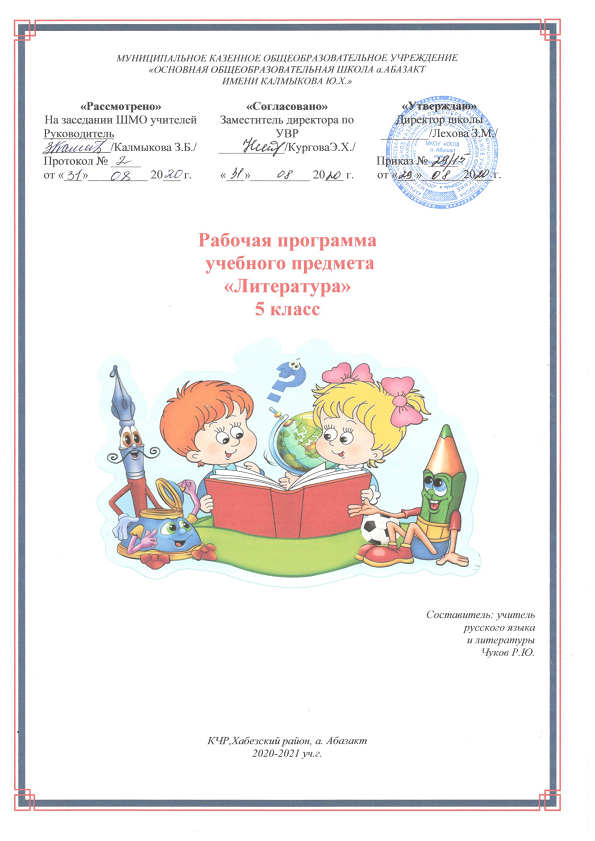 